傷　病　見　舞　金　申　請　用　紙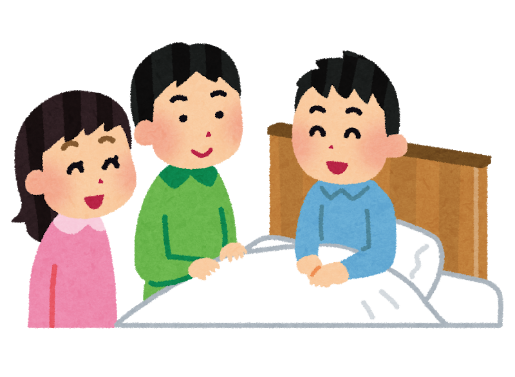 申請日　　　　　年　　　月　　　日佐賀県高等学校教職員組合　執行委員長 様※九州労働金庫の口座開設にご協力をお願いします。九州労働金庫以外の口座を希望される場合は、九州労働金庫からの振込手数料を差し引いた金額を送金します。銀行名（　　　　　　）　　支店名（　　　　　）　口座番号（　　　　　　　　）分　　会　　名申　　請　　者欠　勤　期　間（※連続10日以上）　　　　　年　　月　　日　～　　　　年　　月　　日振　　込　　先九州労働金庫　　（　　　　　　　）支店　　　普通口座番号（　　　　　　　　　　　）　　（　　　　　　　　　　　）添　付　書　類□　欠勤を証明する書類給付規定　(2022年4月　改訂)・連続10日以上の欠勤（病気休暇）に、見舞金として10,000円を給付します。・再任用・臨任・非常勤等の方は、5,000円を給付します。・同一疾病につき年度内に１回申請ができます。・欠勤を証明する書類（出勤簿の写し等）を添付してください。・申請は発生から２年以内有効です。書記局受付日時(本部欄)　　　年　　月　　日委員長書記長会計書記局受付日時(本部欄)　　　年　　月　　日